PAFAM SURVEYPatients and Friends of Anthroposophic Medicine A brief survey as to the relevance and of an organisation such as PAFAMAre you a member of PAFAM: …………………….....………………………………………………….......Have you been a member of PAFAM in the past: …………………………...………………….………....Do you know what the Aims of PAFAM are: ………………………………………...................................Which of the services PAFAM offers have you used or are of interest to you:Finding an Anthroposophic doctor or Health Centre		Finding an Anthroposophically orientated therapist			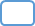 Where to buy Anthroposophic medecines				Information about Anthroposphic medicines			The support or none medical advice line				Talks, workshops or PAFAM display				Bi Annual Newsletter							PAFAM Home Treatment Guide					Did you know that PAFAM offers the following?A Living WillHelping to support the dying with the Embracing Dying CourseLinks to Anthroposophical Hospitals, Clinics and Health Practitioners in mainland EuropeExpert medically based representation to inform and contribute to the formulation of UK legislation with regard to complementary medicineWhich service(s) would you wish for PAFAM to offer: …………………………………………………………………………………………………………………...……………………………………………………………………………………………………………….......What is expected of an organisation such as PAFAM: ……………………………......................………Would you like more information about PAFAM: …………………………………………………....…How would you like information about PAFAM to be delivered: …………………………………………………………………………………………………………………...………………………………………………………………………………………………………………...…